Контактное лицоФедоренко  Игорь  Владимировичсот. 8-918-225-22-13, 8-928-272-12-34директор Н(Ч)ОУ «Центр Бернулли»Бойко  Анна  Николаевнасот. 8-965-471-95-71заместитель директора ГБОУДОД «ЦДОДД»Проезд до МАОУ СОШ № 71:  ул. Карякина, 8, 8/1трамваем № 5, 8, 15, 21, 22 остановка ЗиповскаяГосударственное бюджетное образовательное учреждение дополнительного образования детей«Центр дополнительного образованиядля детей»350000, г. Краснодар, ул. Красная, 76тел. 259-84-01E-mail: cdodd@mail.ruНашсайт: www.cdodd.ruМИНИСТЕРСТВО ОБРАЗОВАНИЯ И НАУКИ КРАСНОДАРСКОГО КРАЯ Государственное бюджетное образовательное учреждение дополнительного образования детей «Центр дополнительного образования для детей»Негосударственное  частное  образовательное  учреждение «Центр Бернулли»ПРОГРАММА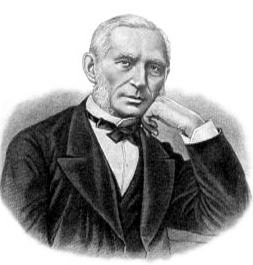 30 апреля-3 мая 2015 годаг. Краснодар30 апреля (четверг)01 мая (пятница)02 мая (суббота)03 мая (воскресенье)